vks…e~^bZ”oj dks izkIr djus dh ljy fof/k D;k gS* &eueksgu dqekj vk;Z] nsgjknwuAizR;sd O;fDr ljyre :Ik esa bZ”oj dks tkuuk o  mls izkIr djuk pkgrk gSA fgUnw lekt esa vusdksa dks ewfrZ iwtk ljyre yxrh gS D;ksafd ;gka Lok/;k;] Kku o tfVy vuq’Bkuksa vkfn dh vko”;drk ugha iM+rhA vU; erksa dh Hkh dqN dqN ;gh fLFkfr gSA vusd er okyksa us rks ;gka rd dg fn;k fd cl vki gekjs er ij fo”okl ys vkvks] rks vkidks bZ”oj o vU; lc dqN izkIr gks tk;sxkA cgqr ls Hkksys&Hkkys yksx ,sls ek;ktky esa Qal tkrs gSa ijUrq foosdh iq:’k tkurs gSa fd ;g lc e`xejhfpdk ds leku gSA tc jsfxLrku dh Hkwfe esa ty gS gh ugha rks og ogka izkIr ugha gks ldrkA vr% /kkfeZd yksxksa }kjk vius Hkksys&Hkkys vuq;kf;;ksa dks cgdkuk ,d /kkfeZd vijk/k gh dgk tk ldrk gSA nks’k dsoy cgdkus okys dk gh ugha] vfirq cgdus okys dk Hkh gS D;kasfd og lalkj dh loksZRre oLrq ^bZ”oj* dh izkfIr ds fy, dqN Hkh iz;kl djuk ughs pkgrs vkSj lksprs gSa fd dksbZ mlds LFkku ij ri o ifjJe djs vkSj mls mldk iwjk o vf/kdre ykHk fey tk;sA ,slk igys dHkh u gqvk gS vkSj u Hkfo’; esa dHkh gksxkA ;fn fdlh dks bZ”oj dks izkIr djuk gS rks igys mls mldks mlds ;FkkFkZ :Ik esa tkuuk gksxkA ml bZ”oj  o thokRek ds ;FkkFkZ Lo:Ik dks tkudj ;k fQj fdlh lPps fo}ku vuqHkoh osnK xq: dk f”k’; cudj mlls bZ”oj dks izkIr djus dh ljyre fof/k tkuh tk ldrh gSA bl dk;Z esa ge vkidh dqN lgk;rk dj ldrs gSaA 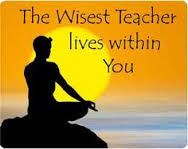 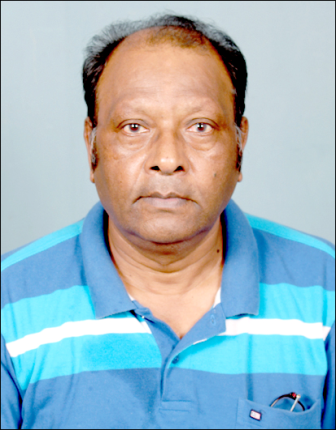 	bZ”oj o thokRek dks tkuus o bZ”oj dks izkIr djus dh ljyre fof/k dkSu lh gS vkSj mldh miyfC?k fdl izdkj gksxh\ bldk izFke mRrj gS fd blds fy, vkidks egf’kZ n;kuUn o vk;Zlekt dh “kj.k esa vkuk gksxkA egf’kZ n;kuUn us osnksa ds vk/kkj ij vius xzUFkksa esa bZ”oj] thokRek o izd`fr ds lR; o ;FkkFkZ Lo:Ik dk o.kZu fd;k gS ftls Lo;a i<+dj tkuuk o le>uk gSA ;fn ;g djus ij ftKklq dks dgha fdafpr HkzkfUr gksrh gS rc mls fdlh fo}ku ls mls tkuuk o le>uk gSA mikld dks egf’kZ n;kuUn dh mikluk fo’k;d ekU;rkvksa o funsZ”kksa dks vPNh rjg ls le> dj i<+uk o v/;;u djuk pkfg;sA bl dk;Z esa egf’kZ n;kuUn ds lR;kFkZ izdk”k] _XosnkfnHkk’; Hkwfedk] vk;kZfHkfou;] iap egk;K fof/k] vk;ksZn~ns”;jRuekyk] O;ogkjHkkuq vkfn iqLrdsa lgk;d gks ldrh gSaA vkbZ;s] blh dze esa bZ”oj] thokRek o izd`fr ds ;FkkFkZ Lo:Ik dks tkuus dk iz;kl djrs gSaA 	thokRek dks bZ”oj ds midkjksa ls m_.k gksus rFkk tUe ej.k ls eqfDr ds fy, bZ”oj dh mikluk djuh gS vr% bu nksuksa lRrkvksa ds lR; Lo:Ik mikld dks fofnr gksus pkfg;s ugha rks HkzkfUr;ksa esa iM+dj mikld lR; ekxZ dk p;u ugha dj ldrkA igys bZ”oj dk osn of.kZr Lo:Ik tku ysrs gSaA lR;kFkZ izdk”k ds ^LoeUrO;&veUrO; izdk”k* esa egf’kZ n;kuUn us bZ”oj ds Lo:Ik ok xq.k] deZ o LoHkko dks la{ksi esa crkrs gq, fy[kk gS fd ^ftlds czg~e ijekRek vkfn uke gSa] tks lfPpnkuUnkfn y{k.k;qDr gS] ftl ds xq.k] deZ] LoHkko ifo= gSaA tks loZK] fujkdkj] loZO;kid] vtUek] vuUr] loZ”kfDreku] n;kyq] U;k;dkjh] lc l`f’V dk dRrkZ] /kRrkZ] gRrkZ] lc thoksa dks dekZuqlkj lR; U;k; ls Qynkrk vkfn y{k.k;qDr gS] mlh dks ijes”oj ekurk gwaA* bZ”oj ds bl Lo:Ik dk mikld dks ckj ckj fopkj djuk pkfg;s vkSj ,d ,d xq.k] deZ] LoHkko o y{k.k dks rdZ fordZ dj vius eu o efLr’d esa vPNh rjg ls fLFkj dj nsuk pkfg;sA tc bu xq.kksa dk ckj ckj fopkj] fpUru o /;ku djrs gSa rks blh dks mikluk dgk tkrk gSA mikluk dh ;ksx fufnZ’V fof/k ds fy, egf’kZ iartfy dk ;ksx n”kZu Hkh iw.kZ lko/kkuh] rYyhurk o /;ku ls i<+uk pkfg;s ftlls mlesa of.kZr lHkh fo’k; o ckrsa cqf) esa fLFkr gks tk;saA ,slk gksus ij mikluk o mikluk dh fof/k nksuksa dk Kku gks tkrk gSA bZ”oj ds Lo:Ik o mikluk fof/k ds Kku lfgr thokRek dks vius Lo:Ik ds ckjs esa Hkh Hkyh izdkj ls Kku gksuk pkfg;sA tho dk Lo:Ik dSlk gS\ vkbZ;s bls bZ”oj ds xq.k] deZ o LoHkko ds vk/kkj ij fuf”pr dj ysrs gSaA bZ”oj lfPpnkuUn Lo:Ik gS rks tho Hkh lR; o psru Lo:Ik okyk gSA bZ”oj esa lnSo vkuUn dk gksuk mldk fuR;] “kk”or~ o vukfn xq.k gS ijUrq tho esa vkuUn ugha gSA ;g vkuUn tho dks bZ”oj dh mikluk] /;ku o fpUru ls gh miyC/k gksrk gSA mikluk dk iz;kstu Hkh ;gh fl) gksrk gS fd bZ”ojh; vkuUn dh izkfIr o mldh miyfC/k djukA bZ”oj ds xq.k] deZ o LoHkko ifo= gSa ijUrq tho dks Kku ds fy, ekrk&firk o vkpk;Z ds lkFk oSfnd lkfgR; ds v/;;u dh vko”;drk gksrh gS] rc ;g dqN dqN ifo= curk gSA og euq’; HkkX;oku gS fd ftlds ekrk&firk o vkpk;Z /kkfeZd gksa o oSfnd fo|k ls vyad`r gksaA /kkfeZd ekrk&firk o vkpk;Z ds lkfUu/; o muls f”k{kk xzg.k dj gh dksbZ euq’; ifo= thou okyk cu ldrk gS] vU;Fkk ughaA gekjk vktdy dk lekt bldk mnkgj.k gS ftlesa ekrk&firk o vkpk;Z /kkfeZd o oSfnd fo}ku ugha gS] vkSj blh dkj.k lekt esa Hkz’Vkpkj] vukpkj o nqjkpkj vkfn ns[ksa tkrs gSaA vktdy ds ekrk&firk o vkpk;Z Lo;a lR; o vk/;kfRed Kku ls ghu gS] vr% mudh lUrkuksa o f”k’;ksa esa Hkh lR; oSfnd vk/;kfRed Kku ugha vk ik jgk gSA bldk gesa ,d gh mik; o lk/ku vuqHko gksrk gS vkSj og egf’kZ n;kuUn o osn lfgr izkphu _f’k&eqfu;ksa ds xzUFkksa ,oa osnkaxksa] mikaxksa vFkkZr~ 6 n”kZu rFkk 11 mifu’knksa lfgr iz{ksi jfgr euqLe`fr vkfn dk v/;;u gSA bUgsa i<+dj euq’; bZ”oj] thokRek o lalkj ls lacaf/kr lR; Kku dks izkIr gks tkrk gSA egf’kZ n;kuUn us bZ”oj dks osn ds vk/kkj ij loZK] fujkdkj] loZO;kid] vtUek] vuUr] loZ”kfDreku] n;kyq] U;k;dkjh] lc l`f’V dk dRrkZ] /kRrkZ] gRrkZ] lc thoksa dks dekZuqlkj lR; U;k; ls Qynkrk vkfn y{k.k;qDr crk;k gSA bl ij fopkj djus ls thokRek vYiK] lw{e ,dns”kh fcUnwor vkdkj okyk] loZO;kid bZ”oj ls O;kI;] vuqRiUu] vYi”kfDreku] n;k&U;k; xq.kksa ls ;qDr o eqDr nksuksa izdkj ds LoHkko okyk] bZ”ojd`r l`f’V dk HkksDrk vkSj Kku o foKku ls ;qDr gksdj viuh lkeF;Z ls l`f’V ds inkFkksZa ls ukuk izdkj ds mi;ksxh inkFkksZa dh jpuk djus okyk] deZ djus esa LorU= ijUrq muds Qy Hkksxus esa bZ”oj dh O;oLFkk ds v/khu vkfn y{k.kksa okyk thokRek gSA bl izdkj ls fopkj djrs gq, ge thokRek ds vU; xq.kksa dks Hkh tku ldrs gSa D;ksafd gekjs lkeus dlkSVh osn] vkIr opu o bZ”oj dk Lo:Ik vkfn gSa rFkk fopkj o fpUru djus dh oSfnd fpUru i)fr gSA l`f’V esa rhljk egRoiw.kZ inkFkZ izd`fr gS tks dkj.kkoLFkk esa vR;Ur lw{e rFkk lRo] jt o re xq.kksa dh lkE;koLFkk gSA bZ”oj blh izd`fr dks viuh loZKrk] loZO;kidrk] loZ”kfDreRrk ls iwoZ dYiksa dh Hkkafr jpdj LFkwykdkj l`f’V djrk gS ftlesa lHkh lw;Z] xzg o i`fFkoh rFkk i`fFkohLFk lHkh HkkSfrd inkFkZ lfEefyr gSaA vc bZ”oj dks izkIr djus dh fof/k ij fopkj djrs gSaA bZ”oj dks izkIr djus ds fy, thokRek dks Lrqfr] izkFkZuk lfgr lU/;k&mikluk deksZa o lk/kuksa dks djuk gSA egf’kZ n;kuUn us nks lU/;k dkyksa] jkf= o fnu rFkk fnu o jkf= dh lfU/k ds dkyksa esa lU/;k&mikluk dks djus ds fy, lU/;k;sikluk dh fof/k Hkh fy[kh gS ftldks tkudj lU/;k djus ls ykHk gksrk gSA bl iqLrd dh mUgksaus laf{kIr Hkwfedk nh gSA lU/;k ds eU= o muds vFkZ nsdj mUgksaus tks lU/;k djus dk fo/kku fy[kk gS] mls lHkh euq’;ksa dks fu;rdky esa ;Fkkor djuk pkfg;sA lU/;k o vU; fuR; deksZa] nSfud vfXugks=] fir` ;K] vfrfFk ;K ,oa cfyoS”onso ;K dks djus dk Qy ;g gS fd Kku izkfIr ls vkRek dh mUufr vkSj vkjksX;rk gksus ls “kjhj ds lq[k ls O;ogkj vkSj ijekFkZ dk;ksZa dh flf) dk gksukA blls /keZ] vFkZ] dke vkSj eks{k fl) gksrs gSaA budks izkIr gksdj euq’;ksa dk lq[kh gksuk mfpr gSA lU/;k ds lekiu ls iwoZ leiZ.k dk fo/kku djrs gq, mikld dks bZ”oj dks lEcksf/kr dj lPps g`n; ls dguk gksrk gS fd ^gs bZ”oj n;kfu/ks ! HkoRd`i;k·usu tiksiklukfndeZ.kk /kekZFkZZdkeeks{kk.kka l|% flf)HkZosUu%A* bldk vFkZ dj og dgrs gSa fd lU/;k ds eU=ksa o muds vFkksZa ls  ijes”oj dh lE;d~ mikluk djds vkxs leiZ.k djsa fd gs bZ”oj n;kfu/ks ! vkidh d`ik ls tks tks mRre dke ge yksx djrs gSa] og lc vkids leiZ.k gSaA ge yksx vkidks izkIr gksds /keZ vFkkZr~ lR; o U;k; dk vkpj.k] vFkZ vFkkZr~ /keZ ls inkFkksZa dh izkfIr] dke vFkkZr~ /keZ vkSj vFkZ ls b’V Hkksxksa dk lsou rFkk eks{k vFkkZr~ lc nq%[kksa ls NwVdj lnk vkuUn esa jguk] bu pkj inkFkksZa dh flf) gedks “kh/kz izkIr gksA eks{k tUe o ej.k ds pdz ls NwVus dks dgrs gSaA eks{k dh igyh “krZ gS fd mikluk o lRdeksZa dks djds bZ”oj dk lk{kkRdkj djuk o thoueqDr thou O;rhr djukA fcuk bZ”oj dk lk{kkRdkj fd;s eks{k ok tUe ej.k ls eqfDr izkIr ugha gksrhA vr% xkS.k :Ik ls leiZ.k esa ;g Hkh dgk x;k gS fd bZ”oj gesa viuk n”kZu ok Lkk{kkRdkj djk;s vkSj ge tUe&ej.k ls eqDr Hkh gksaA bZ”oj dk lk{kkRdkj gksus ij euq’; thoueqDr dk thou O;rhr djrk gS vkSj e`R;q vkus ij tUe&ej.k ls NwV tkrk gSA osn bZ”ojh; Kku gS tks bZ”oj us l`f’V ds vkjEHk esa pkj _f’k;ksa vfXu] ok;q] vkfnR; o vafxjk dks fn;k FkkA bZ”ojh; Kku osn ds ge 3 eU= ikBdksa ds voyksdukFkZ izLrqr dj jgs gSaA ;g rhuksa eU= _Xosn ds nlosa e.My ds gSaA eU= gSa& ^vgEHkqoa olq u% iwO;ZLifrjga /kukfu lat;kfe “k”or%A eka goUrs firja u tUroks·ga nk”kq’ks foHktkfe Hkkstue~A1A*] nwljk eU= ^vgfeUnzks u ijkftX; b)ua u e`R;os·orLFks dnkpuA lksefeUek lqUoUrks ;kprk olq u es iwjo% l[;s fj’kkFkuA2A* rhljk eU= ^vga nka x`.krs iwO;Z ojoga czg~e d`.koa eg~;a o/kZue~A vga Hkqoa ;kekuL; pksfnrk;Tou% lkf{k fo”ofjeUHkjsA3A* bu rhuksa eU=ksa ds vFkZ gSa izFke eU=& bZ”oj lc dks mins”k djrk gS fd gs euq’;ksa ! eSa bZ”oj lc ds iwoZ fo|eku lc txr~ dk ifr gwaA eSa lukru txRdkj.k vkSj lc /kuksa dk fot; djusokyk vkSj nkrk gwaA eq> gh dks lc tho] tSls firk dks lUrku iqdkjrs gSa] oSls iqdkjsaA eSa lc dks lq[k nsusgkjs txr~ ds fy;s ukukizdkj ds Hkkstuksa dk foHkkx ikyu d fy;s djrk gwaA1A eSa ijeS”o;Zoku~ lw;Z ds ln`”k lc txr~ dk izdk”kd gwaA dHkh ijkt; dks izkIr ugha gksrk vkSj u dHkh e`R;q dks izkIr gksrk gwaA eSa gh txr~ :Ik /ku dk fuekZrk gwaA lc txr~ dh mRifRr djus okys eq> gh dks tkuksA gs thoks ! ,s”o;Z izkfIr ds ;Ru djrs gq, rqe yksx foKkukfn /ku dks eq> ls ekaxks vkSj rqe yksx esjh fe=rk ls i`Fkd er gksvksA2A gs euq’;ksa ! eSa lR;Hkk’k.k:Ik Lrqfr djusokys euq’; dks lukru Kkukfn /ku dks nsrk gwaA eSa czg~e vFkkZr~ osn dk izdk”k djusgkjk vkSj eq>dks og osn ;Fkkor~ dgrk] mlls lc ds Kku dks eSa c<+krk] eSa lRiq#’k dk izsjd] ;K djus gkjs dks Qy iznkrk vkSj bl fo”o esa tks dqN gS] ml lc dk;Z dk cukus vkSj /kkj.k djusokyk gwaA blfy;s rqe yksx eq> dks NksM+ dj fdlh nwljs dks esjs LFkku esa er iwtks] er ekuks vkSj er tkuksA3A bu eU=ksa dks izLrqr djus dk gekjk vfHkizk;% ikBdks dks dqN osn eU=ksa o muds vFkksZa ls ifjfpr djkuk gSA l`f’V dh lcls egRoiw.kZ oLrq bZ”ojh; Kku osn dk lHkh dks izfrKkiwoZd fuR; izfr Lok/;k; djuk pkfg;sA 	 euq’; tc bZ”oj dh Lrqfr] izkFkZuk o /;ku&mikluk djrs gq, bZ”oj esa eXu gks tkrk gS rks lekf/k ds fudV gksrk gSA dkykUrj esa bZ”oj dh d`ik gksrh gS vkSj thokRek dks bZ”oj dk izR;{k ok lk{kkRdkj gksrk gSA bldk o.kZu djrs gq, mifu’kn esa dgk x;k gS fd ftl iq#’k ds lekf/k;ksx ls vfo|kfn ey u’V gks x;s gSa] ftlus vkReLFk gksdj ijekRek esa fpRr dks yxk;k gS] mldks tks ijekRek ds ;ksx dk lq[k gksrk gS] og ok.kh ls dgk ugha tk ldrkA D;ksafd ml vkuUn dks thokRek vius vUr%dj.k ls xzg.k djrk gSA mikluk “kCn dk vFkZ lehLFk gksuk gSA v’Vkax ;ksx ls ijekRek ds lehiLFk gksus vkSj ml dks loZO;kih] lokZUr;kZeh:Ik ls izR;{k djus ds fy;s tks tks dke djuk gksrk gS] og og djuk pkfg;sA ;gka ge iqu% nksgjkuk pkgrs gSa fd mikluk esa lQyrk ds fy, egf’kZ n;kuUn ds lHkh xzUFkksa esa Lrqfr&izkFkZUkk&/;ku&mikluk ds lHkh izlaxksa dks /;ku ls ns[kdj mls viuh Le`fr esa LFkkfir djuk pkfg;s vkSj rnor~ vkpj.k djuk pkfg;sA   mikld ok ;ksfx;ksa dks bZ”oj dks izkIr djus ds fy, mikluk djrs le; d.B ds uhps] nksuksa Lruksa ds chp esa vkSj mnj ls Åij tks g`n; ns”k gS] ftldks czg~eiqj vFkkZr~ ijes”oj dk uxj dgrs gSa] mlds chp esa tks xrZ gS] mlesa dey ds vkdkj dk os”e vFkkZr~ vodk”k:Ik ,d LFkku gS vkSj blds chp esa tks loZ”kfDreku~ ijekRek ckgj Hkhrj ,djl gksdj Hkj jgk gS] ;g vkuUnLo:Ik ijes”oj mlh izdkf”kr LFkku ds chp esa [kkst djus ls fey tkrk gSA nwljk mlds feyus dk dksbZ mRre LFkku ok ekxZ ugha gSA ;g “kCn egf’kZ n;kuUn us LokuqHkwfr ds vk/kkj ij fy[ks gSaA rdZ ls Hkh ;g lR; fl) gSaA vr% mikld dks bl izdkj ls mikluk djuh pkfg;s ftldk ifj.kke “kqHk gksxk vkSj lQyrk Hkh vo”; feysxhA  	;g Hkh fopkj.kh; gS fd lHkh er erkUrjksa ds vuq;k;h fHkUu fHkUu izdkj ls mikluk o iwtk vkfn djrs gSaA D;k mUgsa mUgsa bZ”oj dh izkfIr gksrh gS ok ugha\ fopkj djus ij gesa yxrk gS fd mlls ykHk ugha gksrk] tks ykHk gksrk gS og muds iq:’kkFkZ rFkk izkjC?k ls gksrk gSA bZ”oj ds ;FkkFkZ Kku rFkk ;ksx n”kZu dh fof/k ls mikluk fd;s fcuk fdlh dks bZ”oj dh izkfIr o /keZ] vFkZ] dke o eks{k dh flf) izkIr ugha gksrh] ;g Lok/;k; o fpUru ls Li’V gksrk gSA vr% bZ”oj dh izkfIr ds fy, lHkh dks oSfnd /keZ o oSfnd mikluk i)fr dk gh vkJ; ysuk mfpr gSA ;gh bZ”oj izkIrh dh ,dek= ljy fof/k gSA vU; izdkj ls mikluk ls bZ”oj izkfIr lEHko ugha gSA  &eueksgu dqekj vk;ZIkrk% 196 pqD[kwokyk&2nsgjknwu&248001@Qksu%09412985121 